Муниципальное бюджетное дошкольное образовательное учреждение«Детский сад № 18г.Красноармейска Саратовской области»Проект по формированию финансовой грамотности детей старшей группы«Маленький экономист»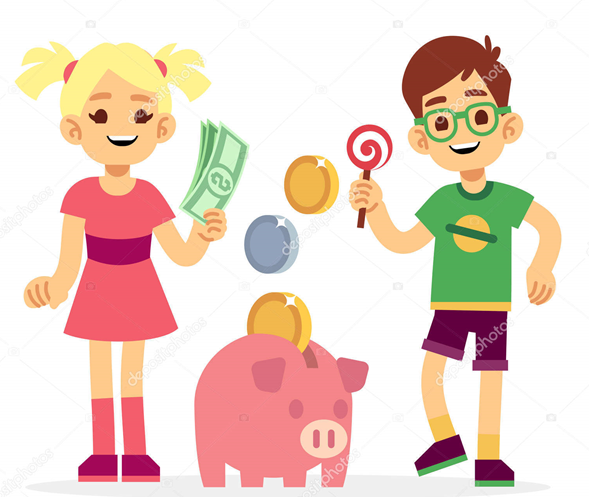 Подготовила и провела: Воспитатель Матвеева О.Р.                                                                2021г Пояснительная запискаСодержание проекта, в соответствии с ФГОС ДО, обеспечивает развитие личности, мотивации и способностей детей в различных видах деятельности и охватывает следующие структурные единицы, представляющие определенные направления развития и образования детей: социально-коммуникативное развитие; познавательное развитие; речевое развитие; художественно-эстетическое развитие.Человек, уверенный в своем финансовом будущем, чувствует себя гораздо спокойнее, планируя свое будущее, поэтому  следует знакомить дошкольников с навыками грамотного пользования средствами, которые они будут зарабатывать во взрослой самостоятельной жизни.Цель проекта – содействие финансовому просвещению и воспитанию детей дошкольного возраста, создание необходимой мотивации для повышения их финансовой грамотности.Задачи проекта:Развивать основы финансовой грамотности дошкольников посредством разнообразных видов детской деятельности;Совершенствовать коммуникативные качества детей;Расширять знания детей о потребностях, учить понимать, чем отличаются потребности от желаний.Содействовать проявлению интереса у детей к профессиональной деятельности взрослых.Развивать память, внимание, речь, стимулировать активность детей.Развивать умение творчески подходить к решению ситуаций финансовых отношений посредством игровых действий.Участники проекта:Дети старшего дошкольного возраста (5-6 лет);Педагоги группы;Родители воспитанников.Срок реализации проекта: краткосрочный, февраль -мартТип проекта: информационно-практико-ориентированный.Этапы реализации проекта:1этап – Организационныйизучение справочной, методической, энциклопедической литературы, сбор материала необходимого для реализации цели проекта.информирование родителей о планировании работы с детьми по проекту «Маленький экономист».подбор художественной литературы для детей по выбранной тематике.подбор необходимого оборудования и пособий для практического обогащения проекта.Создание развивающей среды по теме.2 этап – Практический: реализация проектных мероприятий в форме совместной деятельности воспитателя с детьми. Это использование раздаточного материала в соответствии с темой проекта, изготовление пособий для занятий и атрибутов для игр; чтение художественной литературы, просмотр мультфильмов (Уроки тетушки Совы и др.), презентаций, беседы, экскурсии, дидактические игры, художественное творчество, решение проблемных ситуаций, сюжетно-ролевые игры, игровые ситуации, продуктивная деятельность.3 этап – Заключительный: Подведение итогов реализации проекта в форме сюжетно ролевой  игры «Бюджетные угощения»Предполагаемые результатыДети приобретают первичный финансовый опыт, учатся устанавливать разумные финансовые отношения в различных сферах жизнедеятельности.Родители получают дополнительные знания по воспитанию финансовой грамотности детей.Педагоги получат систему работы по формированию финансового опыта детей.План мероприятий по финансовой грамоте детей1 неделяРассказ воспитателя о деньгах, о цене товараДемонстрация презентации «История денег»Просмотр мультфильма «Цветик-семицветик»НОД «Дом, в котором «живут» деньги»Задачи: дать первоначальные знания о банке (банк принимает деньги на хранение, выдает деньги вкладчикам, предоставляет деньги в долг).Материал: комикс «Жила-была денежка», картинки с изображением героев.Игра «Купи другу подарок» Цель: научить подбирать монеты разного достоинства, в сумме составляющих цену подарка.2 неделяЧтение произведений А. Романова «Чудеса в кошельке», К. Чуковского «Муха-Цокотуха».НОД «Доход семьи»Задачи: познакомить детей с отдельными составляющими семейного дохода: зарплата, пенсия, стипендия; уточнить представление воспитанников о динамике доходов, расходов; развивать память, мышление, логику, внимание; воспитывать уважение к людям, которые зарабатывают деньги.Продуктивная деятельность: изготовление чеков, банковских карточек для с/р игры «Супермаркет».Д\и «Угадай, где продаются» Цель: научить детей соотносить название магазина с товарами, которые в нем продаются; развить умение обобщать группы предметов.3 неделя«Презентация семейный бюджет»Сюжетно-ролевая игра «Супермаркет»;НОД «Путешествие денежки»Д\и «Что быстрее купят?» Цель: Развивать умение устанавливать зависимость между качеством товара, его ценой (стоимостью) и спросом на него.  4 неделяРешение проблемной ситуации «Хочу и надо» Презентация «Познавательный маршрут «Банкомат»»Продуктивная деятельность: изготовление поделок для ярмаркиД\И «Кто трудится, кто играет» [см. приложение № 2]Цель: закрепить представления детей о различии трудовой и игровой деятельности (трудовой – нетрудовой)5 неделяДискуссия с детьми «Хорошо – плохо» - на тему «О рекламе товара»Просмотр мультфильма «Барбоскины и реклама». Игровая ситуация «Рекламная компания» - дети выбирают товар и рекламируют его с целью продажи.«Ярмарка поделок» - учить устанавливать собственную цену стараясь продать «товар» по собственной цене.НОД «Путешествие в страну Экономика» [см. приложение № 3]ЗаключениеДалее будет продолжено осуществление мероприятий по повышению уровня финансовой грамотности дошкольника.В дальнейшем можно организовать работу с детьми по следующим направлениям:деньги «растут» если их хранить не в банке – копилке, а в Банке;авторитетные качества человека–хозяина: бережливость, расчётливость, экономность, трудолюбие, но одновременно и щедрость, благородство, честность, умение сопереживать, милосердие, примеры меценатства, материальной взаимопомощи, поддержки и т.п.,правила поведения в реальных жизненных ситуациях.Наиболее важный эффект, который ожидаем от реализации данного проекта – это начало взаимодействия детей и родителей в сфере личных финансов. На занятиях в игровой форме, через интересный и познавательный сюжет дети знакомятся со сложными финансовыми понятиями, а дома вместе с родителями выполняют задания по финансовой грамотности. На занятиях педагог дает им знания, но правильные навыки обращения с личными финансами дети могут получить только в семье.Ожидаем, что дошкольников за этот период получат необходимые знания, но и родители заинтересуются вопросами финансовой грамотности.Список использованных литературных источниковАменд А.Ф., Саламатов А.А. Формирование нравственных представлений дошкольников в процессе экономического воспитания // Детский сад от А до Я. 2003. №4. с.55.Аношина Л.М. Экономическое воспитание старших дошкольников в процессе ознакомления с новыми профессиями // Детский сад от А до Я. 2003. №4. с.103.Белокашина С.В. Экономика и дети. Пословицы и поговорки // Дошкольная педагогика. 2009. №7. с.8.Дошкольникам об экономике: пособие для педагогов учреждений, обеспечивающих получение дошкольного образования / Е.Н. Табих. – Минск: Выш. шк., 2007. – 48 с.: ил.Играем в экономику: комплексные занятия, сюжетно-ролевые игры и дидактические игры / авт.- сост. Л.Г. Киреева. – Волгоград: Учитель, 2008г. – 169 с.Интернет ресурсыhttps://www.minfin.ru/ru/documenthttps://dohcolonoc.ru/http://e.stvospitatel.ru/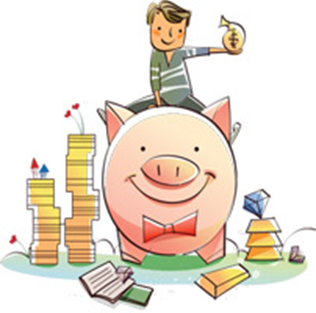 САМОАНАЛИЗМною были поставлены задачи   за счет применения игр финансовой направленности максимально полно заинтересовать  детей  и погрузить в мир экономики, расширять их представления об окружающем мире и о финансовых потребностях.Работа началась с создания условий для формирования элементарных экономических знаний у детей: предметно-пространственной среды и подготовки методического обеспечения.  В самостоятельной деятельности   использовались сюжетные, дидактические игры, модели, которые дети выбирали  и проигрывали  сами. Я  находилась  за кругом детской деятельности, создавая   среду для свободной активности детей, изменяя и дополняя ее в соответствии с детскими интересами, одновременно являясь потенциальным партнером, готовым подключиться   при просьбах о поддержке и помощи, в реализации их свободных замыслов. Мы вместе шутили, смеялись, обыгрывая те или иные ситуации, в  одной  из таких игр у нас родилась идея немножко пошалить ( потанцевать) на кухне.  Это очень понравилось моим воспитанникам.   Вовлечение родителей в систему работы по развитию финансовой культуры осуществлялось через различные дистанционные формы взаимодействия: БеседыАнкетированиеКонсультации Привлечение к совместной организованной деятельности (домашнее задание)Все вышеуказанные формы взаимодействия с родителями способствовали вовлечению родителей в систему работы по финансовой культуре детей.   Подводя итог, можно сказать, что подобранный  материал в проекте :  игры, занятия, беседы, малый фольклорный жанр помогли детям усвоить сложные экономические понятия (потребности, бюджет, деньги, товар, услуга и т.д.), позволили не только сформировать, но и воспитать дружелюбие и отзывчивость, дух взаимопомощи и сотрудничества, в значительной мере обогатили словарный запас детей экономическими терминами.  